OAKWOOD UNIVERSITY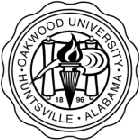 A Seventh-Day Adventist Institution of Higher EducationOffice of Human Resources  * 7000 Adventist Blvd., NW  *   Huntsville, AL  *  35896256-726-7000EMPLOYMENT APPLICATIONOakwood University is a religiously-qualified Equal Opportunity Employer.TYPE or PRINT – Please complete all sections, EVEN  IF A  RESUME IS  SUBMITTED.Date:	 	Status Desired:	 	Full-time 	 	Part-timePosition(s) applied for:	 	Location(s):	 	PERSONAL DATA:First Name:    	Middle Initial:   	Last Name:   	Home Street Address:	 	City:	 	State:   	Zipcode:   	Telephone:  ( 	)   	Other Contact Number:( 	)   	Social Security Number:   	Birth Date (if under 18):   	Have you ever been employed by Oakwood University?	YES   	NO   	Are you a member of the Seventh-day Adventist Church?   YES   	NO   	Name of Church:   	Address:   	City:   	State:   	Zipcode:   	Pastor:   	Have you ever been convicted of a felony or misdemeanor within the last 7 years?  YES   	(If yes, attach a detailed explanation; Conviction will not necessarily disqualify an applicant from employment)NO   	Have you ever been terminated for cause?  YES   	NO   	(If yes, attach a detailed explanation.)Do you have any relative(s) working for Oakwood University?  YES   	NO   	Name of relative(s):   	Can you travel if the job requires it?	YES   	NO   	Are you prevented by Visa or Immigration Status from becoming employed in the United States: YES  	NO  	Licenses or Credentials: (please attach a copy)Ministerial License   	Missionary Credential  	Teaching License 	Other 	(please specify)OTHER  SKILLS:   (if applicable to position, check skills you have knowledge of)    Typing (wpm     )	 	Adding machine or calculator (    )	 	Shorthand (wpm    )	    Transcription    PBX	 	Word processing and Spread sheet programs	 	Word Perfect (version     )	 	Lotus/Excel (version    )    Pagemaker (version     )	 	Other(s)  	EMPLOYMENT RECORD:  (list most recent first)REFERENCES:  (list below at least four persons other than relatives who can provide both character and employment references)Name 	Complete Address/City/State	Zip Code	PhoneVERIFICATION OF APPLICATION INFORMATIONI hereby certify that all of the information on this employment application and any resume or exhibit is true, correct and complete.  I have not withheld any information requested on this application. I understand that false, misleading, incomplete, or omitted information on this application or my resume, or otherwise in the application process will result in disqualification for employment or, if I am hired, dismissal from employment no matter when discovered. I authorize Oakwood University and its agents to confirm information supplied on this application and my resume and to investigate my suitability for employment.  I agree to furnish additional information if requested.  I release all parties, companies, and persons from any claims, liabilities and damages that may result from requesting or furnishing information about me to Oakwood University, as well as from using such information in considering my employment application.  I understandthat if I receive a conditional offer, I may be asked to take a job-related medical examination with a physical selected byOakwood University. The results of this examination will be communicated to Oakwood University and considered in evaluating my application. If I refuse to take such a medical examination, I understand that I will be disqualified from employment.  I understand that if offered employment I must complete an I-9 form and provide satisfactory proof of my identity and legal authority to work in the United States.  If employed, I agree to conform to the policies and standards of Oakwood University.  I understand that no one other than the President or designee is authorized to enter into any employment agreement for any specific time period, or to make any agreement contrary to the foregoing.  I understand that Oakwood University can be held responsible only for written promise or agreement.APPLICANT’S SIGNATURE  	DATE  	CERTIFICATION-CONSENT-ACKNOWLEDGEMENTI hereby certify that this application was completed by me and that all entries on it and information in it are true and complete to the best of my knowledge.I expressly acknowledge and understand that in the absence of a written contract that states exclusion from at will provisions, to the contrary, my status, if I am hired, will be that of an employee at will having no contractual right, express or implied, to remain in Oakwood University’s employ.  In this connection, I expressly acknowledge further that neither anything said to me during the Oakwood University’s application and/or interview process or during employment nor any provision in Oakwood University’s documents, employee handbook or personnel manual constitutes the terms of an implied employment agreement.  In consideration of any employment offered, I specifically agree that my employment is for an indefinite time period and that my employment may be terminated, with or without cause or notice, at any time, at the option of either Oakwood University or myself.  I understand that no unauthorized representative may enter into any agreement for employment or make any agreement contrary to the foregoing.I understand and support the beliefs and teachings of the SDA church, and will comport my behavior to comply with its teachings.APPLICANT’S SIGNATURE  	DATE  	Oakwood University will maintain this application in an active status for 6 months.  If you want to be considered for employment after 6 months from the date of this application, you must complete and submit a new applicationPre-Employment Process1.	Submit completed and signed application and attachments to the Office of Human Resources.2.  Notify the Office of Human Resources if disability accommodations are needed.3.  Complete pre-employment tests, as required. Secretarial/Clerical test is arranged by appointment.4.  Screening processes are used to match position openings with qualified applicants. Supervisors conduct interviews on selected applicants.Reference and background checks may be performed on individuals selected for a position.Once a hiring decision is reached by the supervisor, all interviewees for the position will be informed of the hiring decision.Name of School(s) AttendedLast Grade CompletedCurriculum or MajorDid You Graduate?Diploma/Degree(s) or Hours Completed(Attach a Copy of Diploma/Degree(s)Start Date(month/year)End Date(month/year)Employer AddressJob and Major DutiesReason for LeavingName:   		  Address:   		  City/State/Zip:   		 Telephone:  (   ) 	 Salary:   	 Title:   	 Duties:   		Immediate Supervisor:Name:   		  Address:   		  City/State/Zip:   		 Telephone:  (   ) 	 Salary:   	 Title:   	 Duties:   		Immediate Supervisor:Name:   		  Address:   		  City/State/Zip:   		 Telephone:  (   ) 	 Salary:   	 Title:   	 Duties:   		Immediate Supervisor:Name:   		  Address:   		  City/State/Zip:   		 Telephone:  (   ) 	 Salary:   	 Title:   	 Duties:   		Immediate Supervisor: